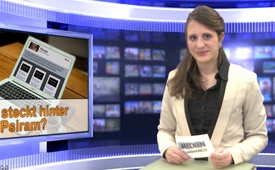 Wer steckt hinter Psiram?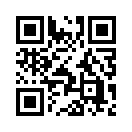 Seit Jahren engagiert sich die anonyme Internetseite Esowatch (neu Psiram) im deutschsprachigen Raum mit Vehemenz gegen jede aufkeimende Initiative von angeblichen Verschwörungstheoretikern, Pseudowissenschaftlern und Esoterikern, bis hin zu Vertretern alternativer Medizin...Seit Jahren engagiert sich die anonyme Internetseite Esowatch (neu Psiram) im deutschsprachigen
Raum mit Vehemenz gegen jede aufkeimende Initiative von angeblichen Verschwörungstheoretikern,
Pseudowissenschaftlern und Esoterikern, bis hin zu Vertretern alternativer Medizin. Doch wer steckt hinter „Psiram“, dem selbsternannten „Lexikon der irrationalen Überzeugungssysteme“? Psiram wird von einem undurchsichtigen
Gremium aus dem Dunstkreis des GWUP-Gründers Amardeo Sarma betrieben. Die GWUP (Gesellschaft zur
wissenschaftlichen Untersuchung von Parawissenschaften) sei stark sektenartig organisiert, sagen Aussteiger aus der Gruppierung. Dr. Edgar Wunder, ehemaliges Gründungsmitglied der GWUP und Chefredakteur des Vereinsblattes „Skeptiker“, kritisiert die Gruppe heute offen als unwissenschaftlich, ideologisch verbrämt, voreingenommen und mit religiös-missionarischer Haltung auftretend. Zudem sei die GWUP säuberungsartigen Tendenzen erlegen,  demokratische Strukturen würden abgelehnt und es gebe eine große Diskrepanz zwischen öffentlichen Verlautbarungen und intern vertretenen Positionen. Dr. Wunder zitiert den GWUP-Gründer Amardeo Sarma in einer Befehlsausgabe an ihn als  damaligen Redakteur von „Skeptiker“: „Kontroverse Diskussionen sind dann, und NUR dann zulässig, wenn es im  Interesse des skeptischen Lesers ist oder der Überzeugung von nochnicht- skeptischen Lesern  dient. In JEDEM Fall ist sicherzustellen, dass […] ein Fazit IMMER aus skeptischer Sicht gezogen werden muss. Es soll  verhindert werden, auch in JEDEM Einzelfall, dass Zweifel über die Position des Skeptikers auftreten.“ Man dürfe zudem nicht dem „Mythos vom mündigen Leser“ aufsitzen, habe gemäss Dr. Wunder ein anderes Vorstandsmitglied
befohlen. Die Redaktion habe also stets dafür zu sorgen, dass nur die „richtigen“ Meinungen und Informationen „im
Sinne der GWUP“ in der Zeitschrift erscheinen. Braucht die Öffentlichkeit die Manipulation von Sektenführern wie Amardeo Sarma, die die Mündigkeit des Bürgers als „Mythos“ betrachten und nur die eigene Meinung gelten lassen?von hoj.Quellen:http://www.esowatch.org/
https://web.archive.org/web/20140529062324/http://www.psychophysik.com/de/glaubenssysteme/skeptiker/896-das-skeptiker-syndrom-zur-mentalitat-der-gwupDas könnte Sie auch interessieren:---Kla.TV – Die anderen Nachrichten ... frei – unabhängig – unzensiert ...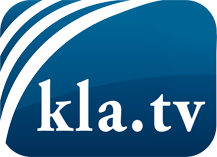 was die Medien nicht verschweigen sollten ...wenig Gehörtes vom Volk, für das Volk ...tägliche News ab 19:45 Uhr auf www.kla.tvDranbleiben lohnt sich!Kostenloses Abonnement mit wöchentlichen News per E-Mail erhalten Sie unter: www.kla.tv/aboSicherheitshinweis:Gegenstimmen werden leider immer weiter zensiert und unterdrückt. Solange wir nicht gemäß den Interessen und Ideologien der Systempresse berichten, müssen wir jederzeit damit rechnen, dass Vorwände gesucht werden, um Kla.TV zu sperren oder zu schaden.Vernetzen Sie sich darum heute noch internetunabhängig!
Klicken Sie hier: www.kla.tv/vernetzungLizenz:    Creative Commons-Lizenz mit Namensnennung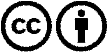 Verbreitung und Wiederaufbereitung ist mit Namensnennung erwünscht! Das Material darf jedoch nicht aus dem Kontext gerissen präsentiert werden. Mit öffentlichen Geldern (GEZ, Serafe, GIS, ...) finanzierte Institutionen ist die Verwendung ohne Rückfrage untersagt. Verstöße können strafrechtlich verfolgt werden.